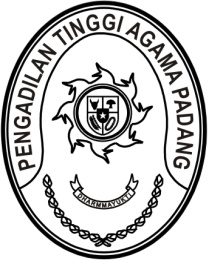 SURAT PENGANTARNomor : W3-A//KU.01/V/2022K e p a d aYth.  Kepala KPPN Padangdi              TempatPadang,  Mei 2022	Sekretaris Pengadilan Tinggi Agama PadangH. Idris Latif, S.H.,M.H.NIP. 19640410.199303.1.002NoYANG DIKIRMJUMLAHKETERANGAN1Surat Keterangan Penghentian Pembayaran  an.HARYUNI AZMI, A.Md.NIP. 1987061620150320041 RangkapAssalamualaikum Wr Wb,Dengan Hormat kami kirimkan berkas pengusulan Surat Keterangan Penghentian Pembayaran.Demikian kami sampaikan dan terimakasih.